Statistical Note: Ambulance Quality Indicators (AQI)The latest Systems Indicators for July 2017 for Ambulance Services in England showed the standards in the Handbook to the NHS constitution were not met.The latest Clinical Outcomes data for April 2017 show fewer myocardial infarction patients received an appropriate care bundle, while more stroke patients arrived at hospital within 60 minutes.Systems IndicatorsEmergency response in 8 minutes (Figure 1)In July 2017, of Category A Red 1 calls in England, resulting in an emergency response, the proportion arriving within 8 minutes was 67.9%.In July 2017, of Category A2 Red 2 calls in England, resulting in an emergency response, the proportion arriving within 8 minutes was 60.5%.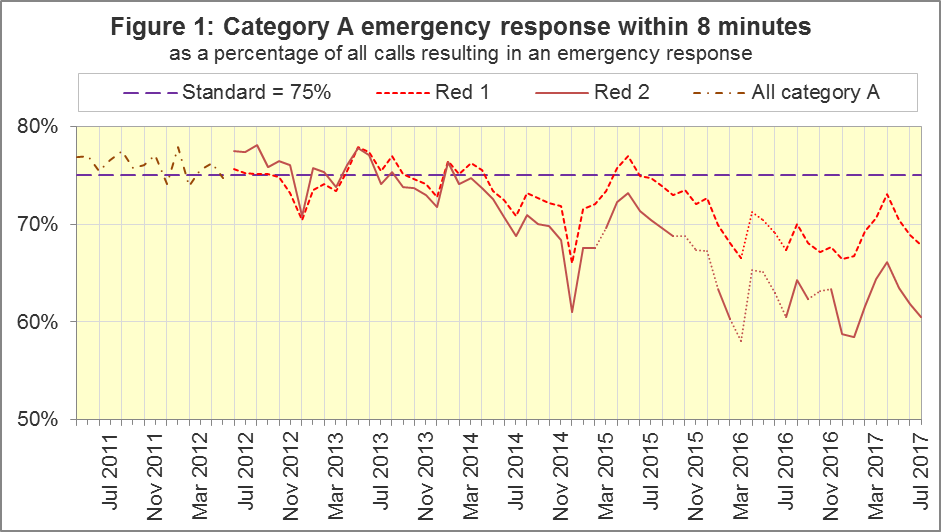 The standard for Ambulance Services is to send an emergency response, with a defibrillator, within 8 minutes to 75% of Category A calls. Figure 1 shows that for England, in July 2017, Red 1 performance decreased for the third month in a row, to 67.9%, a similar percentage to that for July 2016.For Red 1, out of the eight Services where Category A still applies, in July 2017, only South Central Ambulance Service (SCAS, 75.5%) met the standard, and the lowest proportion was 57.5% for South East Coast Ambulance Service (SECAmb).Dispatch on Disposition (DoD)From February 2017, other than for Red 1 and Category 1 calls, the start time is the earliest of the following three possible trigger points:chief complaint or NHS Pathways initial disposition (Dx) code obtained;first vehicle assigned;240 seconds after call connect.Before February 2015, when DoD started, the third trigger point was 60 seconds. DoD tested alternatives of 180, 240 and 300 seconds in various Ambulance Services. In October 2016, all Ambulance Services in England were aligned with a third trigger point of 240 seconds, except for IoW, which aligned in February 2017. North West (NWAS), SECAmb, East Midlands (EMAS), and East of England (EastAmb) Ambulance Services, always changed their clock start in the same months. Therefore, their response times remain comparable with each other.However, all other Ambulance Services tested DoD according to a unique timetable, so each Service has a point between February 2015 and October 2016 when they become incomparable with other Services for Red 2 and Category A response times. All change dates are listed in the 8 December 2016 AQI Statistical Note.Ambulance Response Programme (ARP)DoD was Phase 1 of the ARP. Phase 2 of the ARP was the Clinical Coding Review (CCR), which meant that the existing Category A (Red 1 and Red 2) and Category C (Green 1, Green 2, Green 3, and Green 4) were replaced by Categories 1 to 4, which are not comparable with those used previously.Therefore, for these Trusts, from these dates, data for Red 1, Red 2, and Category A are no longer available:Phase 3 of the ARP is a review of the AQI. As described in more detail in the 10 August 2017 Statistical Note, we will phase out or redefine all existing Systems Indicators (SIs), and begin to collect the new set of SIs, starting in August 2017 with NWAS and EMAS, the trusts that implemented the CCR in summer 2017.The definitions for the new SIs are in the 20170811 specification document at www.england.nhs.uk/statistics/statistical-work-areas/ambulance-quality-indicators, and an addendum to the Handbook to the NHS Constitution shows the standards that will apply to the new Categories.Emergency Response in 8 minutes for Red 2 (Figure 2)Figure 2 shows that in July 2017, the Red 2 measure for England was 60.5%, the same as for July 2016, but a decrease for the third month in a row. The 75% standard has not been met since January 2014 and this proportion has been below 70% since August 2015.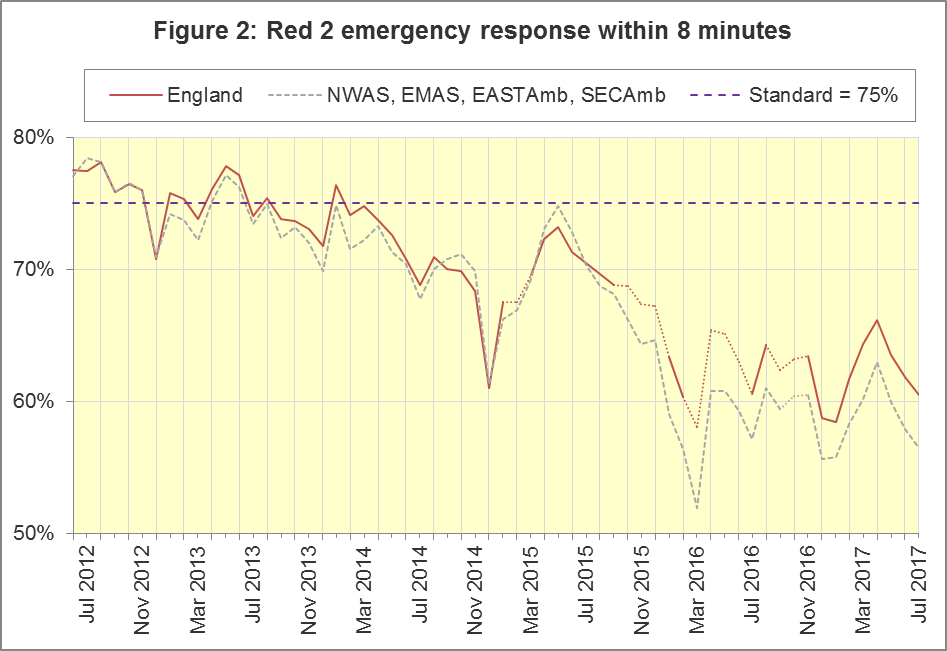 Figure 2 shows that the trend for England5 is similar to the trend for the four Services where the Red 2 measure is comparable, indicating that the trend for England is reliable, despite its discontinuities.Out of the eight Services where Category A still applied in July 2017, the highest was 71.0% for SCAS. SECAmb had the lowest proportion, 45.7%.Category A Ambulance response in 19 minutes (Figure 3)The second ambulance standard in the Handbook to the NHS Constitution is for trusts to send, within 19 minutes, a fully-equipped ambulance vehicle, able to transport the patient in a clinically safe manner, to 95% of Category A calls. For England, in July 2017, performance was 89.7%. As with Red 2, this was a decrease for the third consecutive month, and yet also the same figure as in July 2016.Figure 3 shows that, as with the Red 2 measure, the trend for England6 is similar to that for the four trusts with the same DoD implementation timetable.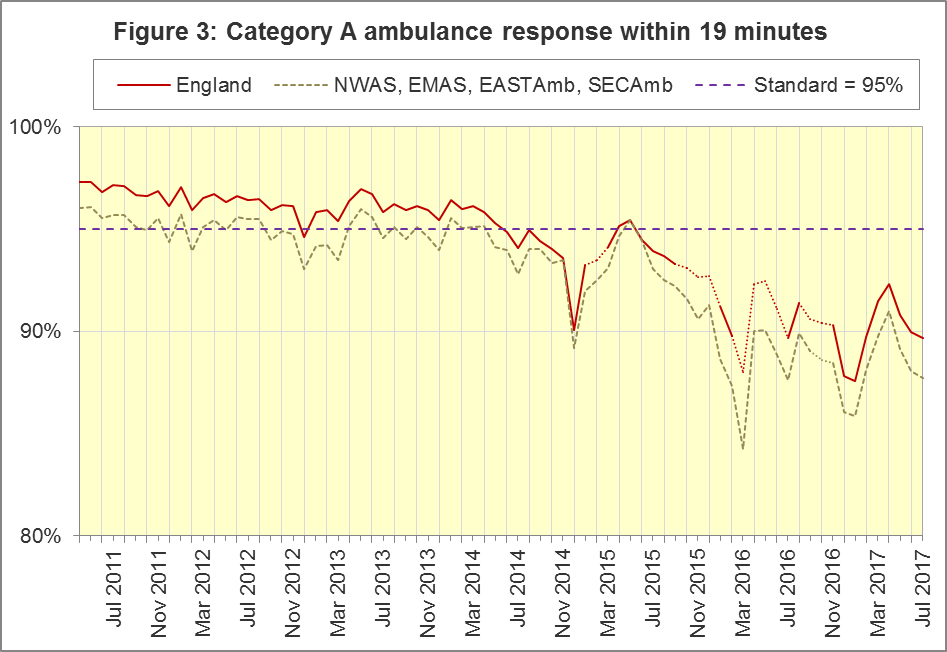 The numerators and denominators for Figures 2 and 3 are on the “DoD R2” and “DoD A19” tab respectively, in the Systems Indicators Time Series spreadsheet at http://bit.ly/NHSAQI.In the trusts where Category A still applied in July 2017, the highest was 94.8% for SCAS, and the lowest was 82.7% in EMAS6.For other Systems Indicators, DoD and the CCR do not affect comparability, but may lead to changes in levels. For example, a longer triage time may mean more calls are closed on the telephone, but the data for this measure remain comparable. Such changes may be difficult to detect within the habitual variation of the many AQI.Systems Indicators: Ambulance volumes (Figure 4)The number of emergency telephone calls presented to the switchboard in July 2017 was 856,262, an average of 28.7 thousand per day.There were 574,909 emergency calls that received a face-to-face response from the ambulance service in July 2017, an average of 19.3 thousand per day.In July 2017, there were 399,102 incidents with a patient transported to Type 1 or Type 2 A&E, an average of 13.4 thousand per day.Figure 4 shows these measures usually revert to average after a high in December and a low in August. It also shows a gradual increase in telephone calls, and in face-to-face responses, but not so much for incidents where a patient was transported.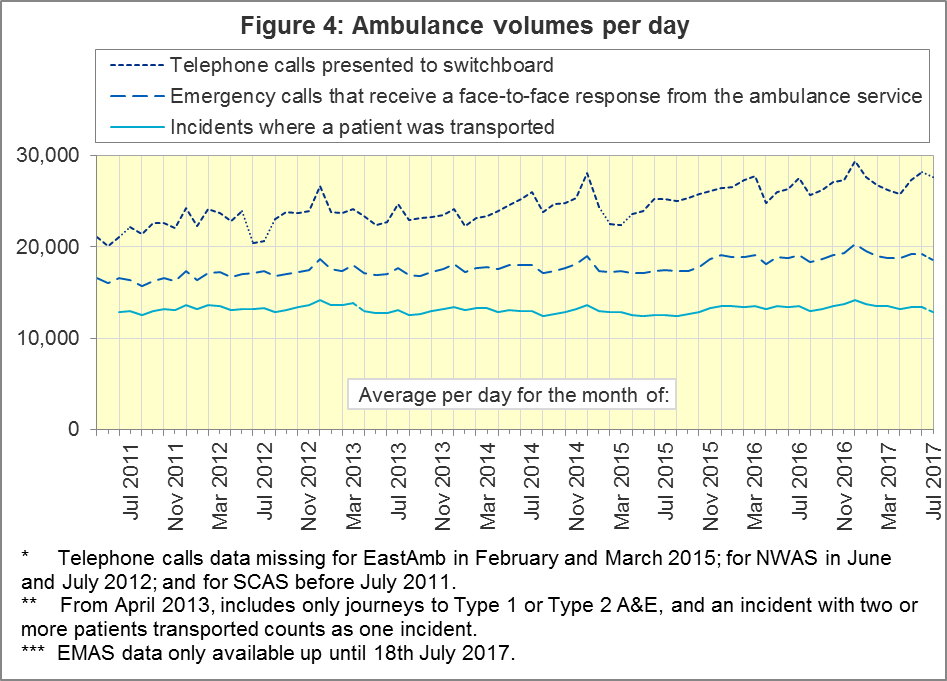 Latest monthly data for other Systems Indicators, July 2017 All other Systems Indicators, not already covered, were stable in July 2017 and within their ranges from the previous twelve months:Clinical OutcomesCardiac arrest: return of spontaneous circulation (ROSC)Patients in cardiac arrest will typically have no pulse and will not be breathing. In April 2017, in England, resuscitation was commenced or continued by ambulance staff out-of-hospital for 2,564 such patients. Of these, 774 (30%) had ROSC, with a pulse, on arrival at hospital (Figure 5), similar to the 2016-17 average of 29% (revised from 28%, see section 2.5 below).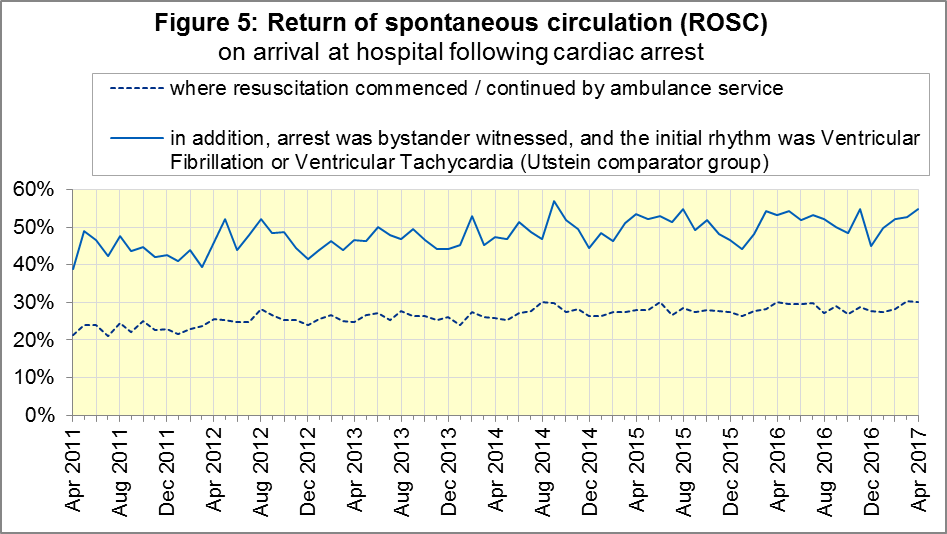  The trust with the largest proportion in April 2017 was NWAS (38%) and the smallest proportion was for NEAS (25%).The Utstein group comprises patients who had resuscitation commenced or continued by the Ambulance Services, following an out-of-hospital cardiac arrest of presumed cardiac origin, where the arrest was bystander witnessed, and the initial rhythm was Ventricular Fibrillation or Ventricular Tachycardia. The Utstein group therefore have a better chance of survival.There were 374 such patients in England in April 2017, of which 205 (55%) had ROSC on arrival at hospital (Figure 5). The small sample means that this measure often varies from month to month, and the latest figure is not significantly different to the 2016-17 average of 51%. The largest proportion in April 2017 was 64% for LAS and the smallest was 38% for SCAS.Cardiac arrest: survival to discharge Figure 6 shows that the proportion of cardiac arrest patients in England discharged from hospital alive was 9% in April 2017, the same as the 2016-17 average of 9% (revised from 8%). The trust with the largest proportion in April 2017 was SCAS (18%) and the smallest proportion was for SWAS (6%).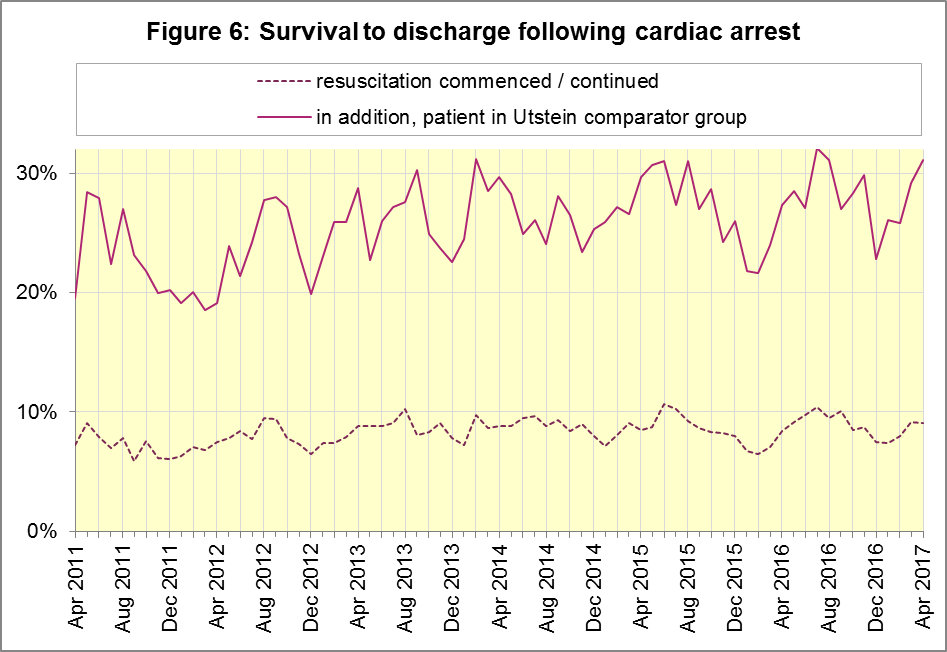 For the Utstein group, survival to discharge in April 2017 was 31%, similar to the 2016-17 average of 28% (revised from 27%). The trust with the largest proportion in April 2017 was LAS (38%) and the smallest proportion was for YAS (24%).ST-Elevation myocardial infarctionST-segment elevation myocardial infarction (STEMI) is a type of heart attack, determined by an electrocardiogram (ECG) test. Early access to reperfusion, where blocked arteries are opened to re-establish blood flow, and other assessment and care interventions, are associated with reductions in STEMI mortality and morbidity.937 STEMI patients in England received primary angioplasty in April 2017. Of these patients, 821 (88%) of them received it within 150 minutes of the call being connected to the ambulance service (Figure 7), similar to the 2016-17 average (86%). The largest proportion in April 2017 was 97% for NEAS and the smallest was 76% for NWAS.In April 2017, of 1,616 patients with an acute STEMI in England, 1,239 (77%) received the appropriate care bundle (Figure 7), significantly less than the 2016-17 average of 79%. The largest proportion in April 2017 was 93% for NEAS and the smallest was 60% for SECAmb.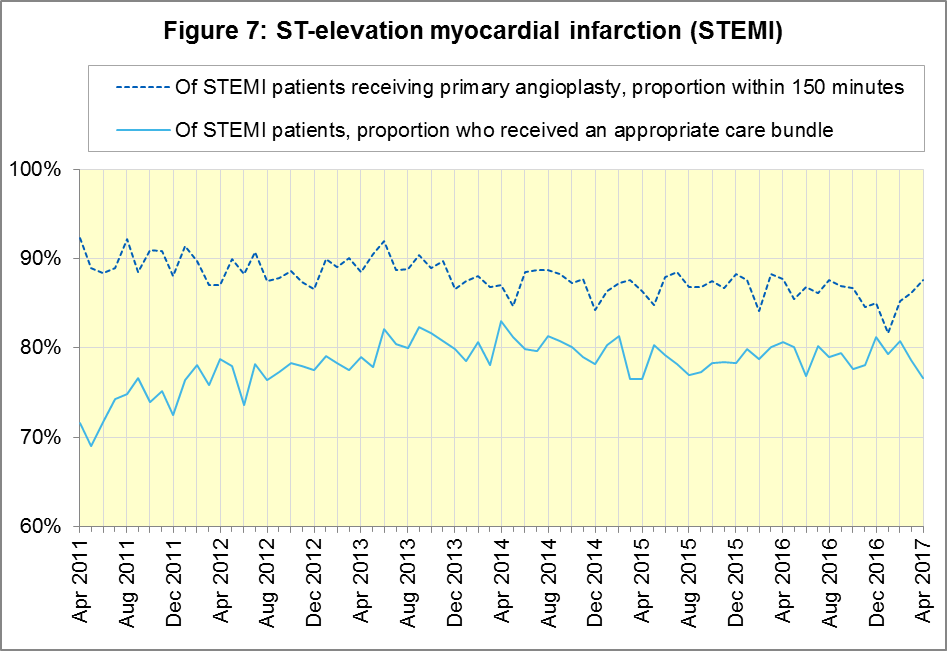 Stroke The FAST procedure helps assess whether someone has suffered a stroke:Facial weakness: can the person smile? Has their mouth or eye drooped?Arm weakness: can the person raise both arms?Speech problems: can the person speak clearly and understand what you say?Time to call 999 for an ambulance if you spot any one of these signs.In April 2017, of 3,702 FAST positive patients in England, assessed face to face, and potentially eligible for stroke thrombolysis within agreed local guidelines, 2,174 (59%) arrived at hospitals with a hyperacute stroke unit within 60 minutes of an emergency call connecting to the ambulance service (Figure 8), significantly more than the 2016-17 average (54%). The trust with the largest proportion in April 2017 was LAS (70%) and the smallest proportion was for SWAS (41%).There were 7,411 stroke patients assessed face to face in April 2017 in England, of which 7,210 (97%) received the appropriate care bundle, similar to the 2016-17 average (98%). All trusts had at least 94% for April 2017 and for 2016-17.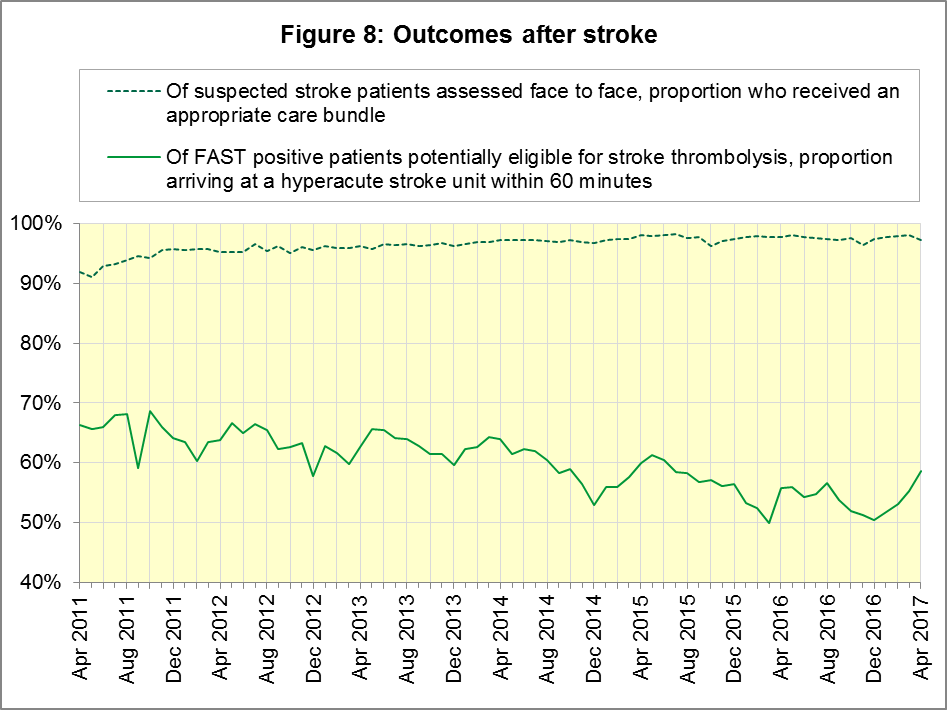 RevisionsSeven Trusts (NEAS, NWAS, EMAS, WMAS, LAS, SECAmb, and SWAS) have supplied us with revisions to data for April 2016 to March 2017, which are included in the data in Section 2 (above). The largest revisions are to the proportion of Utstein cardiac arrest patients who were discharged from hospital alive (Figure 12 below).Figure 9: ROSC after cardiac arrest, 2016/17 (all)Figure 10: ROSC after cardiac arrest, 2016/17 (Utstein comparator group)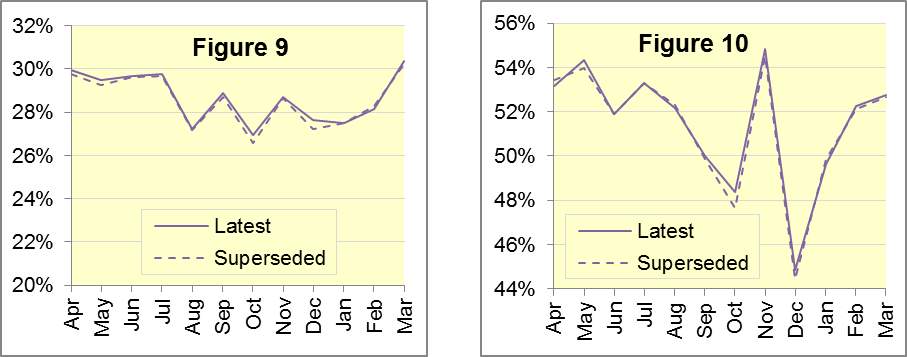 Figure 11: Survival to discharge after cardiac arrest, 2016/17 (all)Figure 12: Survival to discharge after cardiac arrest, 2016/17 (Utstein)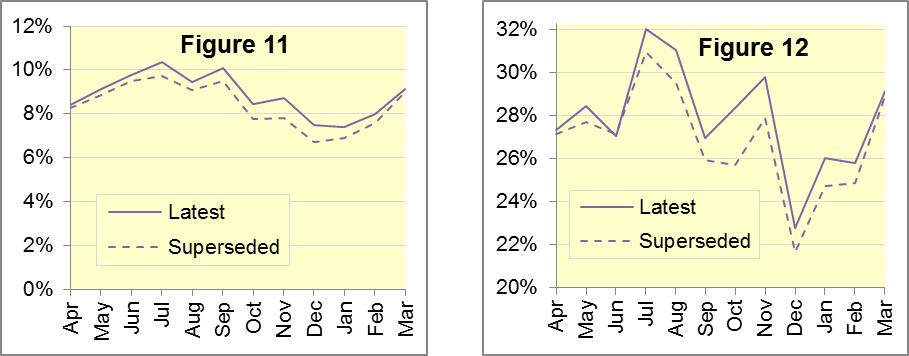 Figure 13: Angioplasty within 150 minutes of STEMI, 2016/17Figure 14: STEMI patients receiving appropriate care bundle, 2016/17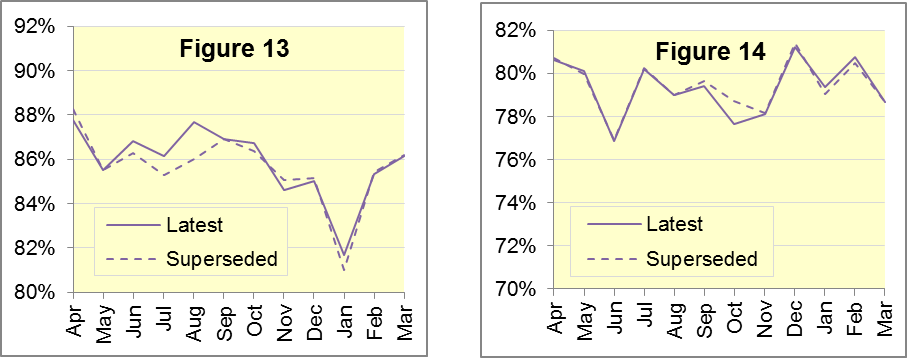 Figure 15: Thrombolysis within 60 minutes of stroke, 2016/17Figure 16: Stroke patients receiving appropriate care bundle, 2016/17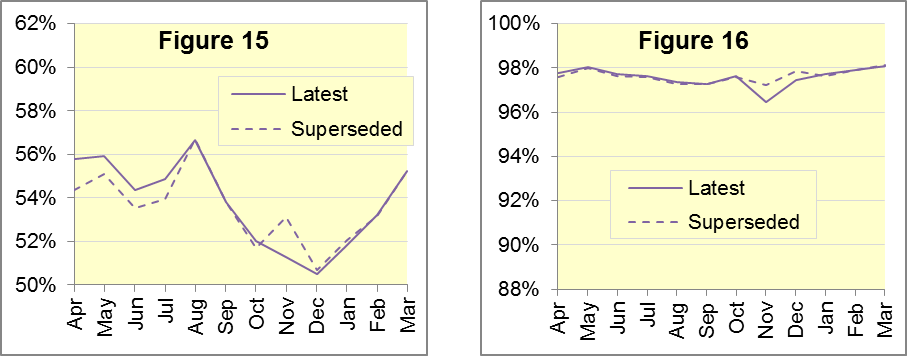 Figure 17: Revisions of more than 10% points to Trust-level monthly dataFigure 18: Revisions of more than 1 percentage point to England monthly dataFurther information on AQIThe AQI landing page and Quality Statementwww.england.nhs.uk/statistics/statistical-work-areas/ambulance-quality-indicators, or http://bit.ly/NHSAQI, is the AQI landing page, and it holds:a Quality Statement for these statistics, which includes information on relevance, accuracy, timeliness, coherence, and user engagement;the specification guidance document for those who supply the data;timetables for data collection and publication;time series spreadsheets and csv files from April 2011 up to the latest month;links to individual web pages for each financial year;contact details for the responsible statistician (also in 3.6 below).The web pages for each financial year hold:separate spreadsheets of each month’s data;this Statistical Note, and equivalent versions from previous months;the list of people with pre-release access to the data.Publication dates are also at www.gov.uk/government/statistics/announcements.Revisions TimetableRevisions usually follow a six-monthly cycle. The dates for past and future AQI Systems Indicators (SI) and Clinical Outcomes (CO) scheduled revisions are below. The AQI Quality Statement above contains a more detailed revisions policy.AQI ScopeThe AQI include calls made by dialling either the usual UK-wide number 999 or its international equivalent 112.As described in the specification guidance mentioned in section 3.1, calls made to NHS 111 are not included in the AQI measures for calls abandoned, re-contacts, frequent callers, time to answer calls, or calls resolved by telephone advice.All other Systems Indicators involve the dispatch of an ambulance, and include ambulances dispatched as a result of a call to NHS 111, as well as 999 or 112.Related statistics in EnglandA dashboard on the AQI landing page presents an alternative layout for the AQI data. Because of the lack of comparability due to the Ambulance Response Programme (section 1.3), NHS England last updated the dashboard in April 2016.The AQI were also used in the “Ambulance Services” publications by NHS Digital, which included additional annual analysis and commentary, up to and including 2014-15 data. The Quality Statement described in section 3.1 has more information on this publication. The Quality Statement also contains details of weekly ambulance situation reports that NHS England collected for six months from November 2010.Ambulance handover delays of over 30 minutes at each Emergency Department were collected and published by NHS England for winter 2012-13, 2013-14 and 2014-15: www.england.nhs.uk/statistics/statistical-work-areas/winter-daily-sitreps.Rest of United KingdomAmbulance statistics for other countries of the UK can be found at the following websites. The Quality Statement described in section 3.1 contains more information about the comparability of these statistics.Contact informationPress: NHS England press office, nhsengland.media@nhs.net, 0113 825 0958.The person responsible for producing this publication is:Ian Kay, Operational Information for Commissioning (Central), NHS EnglandRoom 5E24, Quarry House, Leeds, LS2 7UE; 0113 825 4606; i.kay@nhs.net National StatisticsThe UK Statistics Authority has designated these statistics as National Statistics, in accordance with the Statistics and Registration Service Act 2007 and signifying compliance with the Code of Practice for Official Statistics.Designation can be broadly interpreted to mean that the statistics:meet identified user needs;are well explained and readily accessible;are produced according to sound methods; andare managed impartially and objectively in the public interest.Once statistics have been designated as National Statistics it is a statutory requirement that the Code of Practice shall continue to be observed.19th April 2016South Western Ambulance Service (SWAS)21st April 2016Yorkshire Ambulance Service (YAS) 8th June 2016West Midlands Ambulance Service (WMAS)19th July 2017East Midlands Ambulance Service (EMAS)IndicatorEnglandLowest TrustLowest TrustHighest Trust11Highest Trust11Calls abandoned before being answered1.8%YAS0.2%SECAmb8.2%Calls resolved through telephone assessment10.2%WMAS4.7%EMAS20.3%Calls resolved without transport to Type 1 or Type 2 A&E38.0%EMAS23.3%SWAS49.4%Recontact rate following discharge by telephone advice6.7%EMAS0.8%WMAS15.0%Recontact rate following face-to-face treatment at scene5.4%YAS1.0%LAS8.6%Incidents where a patient was transported399,102NEAS19,838LAS68,006TrustTrustIndicatorMonthFromToNWASStroke Unit within 60 minutesStroke Unit within 60 minutesApr47.2%59.9%STEMI patients receiving angioplasty within 150 minutesSTEMI patients receiving angioplasty within 150 minutesAug77.6%89.3%Survival following cardiac arrest (Utstein)Survival following cardiac arrest (Utstein)Oct13.8%27.0%WMASStroke Unit within 60 minutesStroke Unit within 60 minutesNov69.1%49.7%SECAmbSurvival following cardiac arrest (Utstein)Survival following cardiac arrest (Utstein)Nov4.826.7%IndicatorMonthFromToSurvival following cardiac arrest (Utstein)Jul31.0%32.1%Aug29.5%31.1%Sep25.9%27.0%Oct25.7%28.4%Nov27.9%29.8%Dec21.7%22.8%Jan24.8%26.0%Stroke Unit within 60 minutesApr27.6%28.7%Stroke Unit within 60 minutesNov20.6%21.8%STEMI patients receiving angioplasty within 150 minutesAug86.0%87.7%STEMI patients receiving care bundleOct78.7%77.7%PublicationData Months affectedPublicationData Months affected8 Mar 2018COApr ‘17 - Sep ‘175 Mar 2015COApr ‘14 - Sep ‘149 Nov 2017SIApr ‘17 - Aug ‘176 Nov 2014SIApr ‘13 - Aug ‘1414 Sep 2017COApr ’16 - Mar ‘175 Sep 2014COApr ‘13 - Mar ‘1411 May 2017SIApr ‘15 - Feb ‘172 May 2014SIApr ‘13 - Feb ‘149 Mar 2017COApr ‘16 - Sep ‘167 Mar 2014COApr ‘13 - Sep ‘1310 Nov 2016SIApr ‘16 - Aug ‘161 Nov 2013SIApr ‘13 - Aug ‘138 Sep 2016COApr ‘15 - Apr ‘162 Aug 2013COApr ‘12 - Mar ‘1312 May 2016SIApr ‘15 - Feb ‘163 May 2013SIApr ‘12 - Mar ‘1310 Apr 2016COApr ‘15 - Sep ‘151 Feb 2013COApr ‘12 - Aug ‘1210 Sep 2015COApr ‘14 - Mar ‘1511 Jan 2013SIApr ‘11 - Oct ‘124 Jun 2015SIApr ‘14 - Feb ‘1531 Aug 2012COApr ‘11 - Mar ‘1230 Apr 2015SIApr ‘14 - Feb ‘154 May 2012SI & COApr ‘11 - Mar ‘12Wales:http://wales.gov.uk/statistics-and-research/ambulance-servicesScotland:See Quality Improvement Indicators (QII) documents at www.scottishambulance.com/TheService/BoardPapers.aspxNorthern Ireland:www.health-ni.gov.uk/articles/emergency-care-and-ambulance-statistics